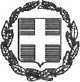 ΥΠΕΥΘΥΝΗ ΔΗΛΩΣΗ(άρθρο 8 Ν.1599/1986)Η ακρίβεια των στοιχείων που υποβάλλονται με αυτή τη δήλωση μπορεί να ελεγχθεί με βάση το αρχείο άλλων υπηρεσιών (άρθρο 8 παρ.4Ν. 1599/1986)Με ατομική μου ευθύνη και γνωρίζοντας τις κυρώσεις(3 , που προβλέπονται από της διατάξεις της παρ. 6 του άρθρου 22 του Ν. 1599/1986, δηλώνω ότι:Το ιδιωτικό μου έργο θα ασκείται εκτός ωραρίου εργασίας μου.Δεν θα αρνηθώ υπερωριακή απασχόληση στο σχολείο υπηρέτησης, αν μου ζητηθεί.Η απασχόληση μου δεν αφορά διδασκαλία σε ιδιωτικά σχολεία ή φροντιστήρια.Δεν ασκώ επιχειρηματική δραστηριότητα σύμφωνα με την ισχύουσα νομοθεσία. Η απασχόληση μου δεν αφορά εμπορική ιδιότητα ή εμπορική πράξη.Σε περίπτωση που η απασχόληση απαιτεί έκδοση δελτίου παροχής υπηρεσιών (αυταπασχόληση- μπλοκάκι) θα πρέπει να αναφέρεται το είδος των υπηρεσιών που παρέχονται (Συμπληρώνεται μόνο σε περίπτωση αυταπασχόλησης: Διεύθυνση έδρας εργασίας και ώρες εργασίας)Σε περίπτωση απασχόλησης σε άλλη δημόσια υπηρεσία ή Ν.Π.Δ.Δ., τόσο με σχέση δημοσίου δικαίου όσο και στο πλαίσιο σύμβασης ιδιωτικού δικαίου:Α.) οι κάθε είδους πρόσθετες αποδοχές ή απολαβές μου δεν είναι κατά μήνα ανώτερες από το σύνολο των    αποδοχών της οργανικής μου θέσης, σύμφωνα με το άρθρο 104 παρ. 2 του Συντάγματος, Β.) πάσης φύσεως αποδοχές και πρόσθετες αμοιβές ή απολαβές ή σύνταξη που λαμβάνω δεν υπερβαίνουν τις εκάστοτε αποδοχές Γενικού Γραμματέα Υπουργείου, σύμφωνα με το άρθρο 28 του Ν.4354/2015.      Ημερομηνία:  ……/……/202…                Ο – Η Δηλ.                (Υπογραφή)ΠΡΟΣ(1):Δ/ΝΣΗ Δ/ΘΜΙΑΣ ΕΚΠ/ΣΗΣ Β΄ ΑΘΗΝΑΣΔ/ΝΣΗ Δ/ΘΜΙΑΣ ΕΚΠ/ΣΗΣ Β΄ ΑΘΗΝΑΣΔ/ΝΣΗ Δ/ΘΜΙΑΣ ΕΚΠ/ΣΗΣ Β΄ ΑΘΗΝΑΣΔ/ΝΣΗ Δ/ΘΜΙΑΣ ΕΚΠ/ΣΗΣ Β΄ ΑΘΗΝΑΣΔ/ΝΣΗ Δ/ΘΜΙΑΣ ΕΚΠ/ΣΗΣ Β΄ ΑΘΗΝΑΣΔ/ΝΣΗ Δ/ΘΜΙΑΣ ΕΚΠ/ΣΗΣ Β΄ ΑΘΗΝΑΣΔ/ΝΣΗ Δ/ΘΜΙΑΣ ΕΚΠ/ΣΗΣ Β΄ ΑΘΗΝΑΣΔ/ΝΣΗ Δ/ΘΜΙΑΣ ΕΚΠ/ΣΗΣ Β΄ ΑΘΗΝΑΣΔ/ΝΣΗ Δ/ΘΜΙΑΣ ΕΚΠ/ΣΗΣ Β΄ ΑΘΗΝΑΣΔ/ΝΣΗ Δ/ΘΜΙΑΣ ΕΚΠ/ΣΗΣ Β΄ ΑΘΗΝΑΣΔ/ΝΣΗ Δ/ΘΜΙΑΣ ΕΚΠ/ΣΗΣ Β΄ ΑΘΗΝΑΣΔ/ΝΣΗ Δ/ΘΜΙΑΣ ΕΚΠ/ΣΗΣ Β΄ ΑΘΗΝΑΣΟ - Η Όνομα:Επώνυμο:Επώνυμο:Όνομα και Επώνυμο Πατέρα:Όνομα και Επώνυμο Πατέρα:Όνομα και Επώνυμο Πατέρα:Όνομα και Επώνυμο Μητέρας:Όνομα και Επώνυμο Μητέρας:Όνομα και Επώνυμο Μητέρας:Ημερομηνία γέννησης(2):Ημερομηνία γέννησης(2):Ημερομηνία γέννησης(2):Τόπος Γέννησης:Τόπος Γέννησης:Τόπος Γέννησης:Αριθμός Δελτίου Ταυτότητας:Αριθμός Δελτίου Ταυτότητας:Αριθμός Δελτίου Ταυτότητας:Τηλ:Τόπος Κατοικίας:Τόπος Κατοικίας:Οδός:Αριθ:ΤΚ:Αρ. Τηλεομοιοτύπου (Fax):Αρ. Τηλεομοιοτύπου (Fax):Αρ. Τηλεομοιοτύπου (Fax):Δ/νση Ηλεκτρ. Ταχυδρομείου (Email):Δ/νση Ηλεκτρ. Ταχυδρομείου (Email):